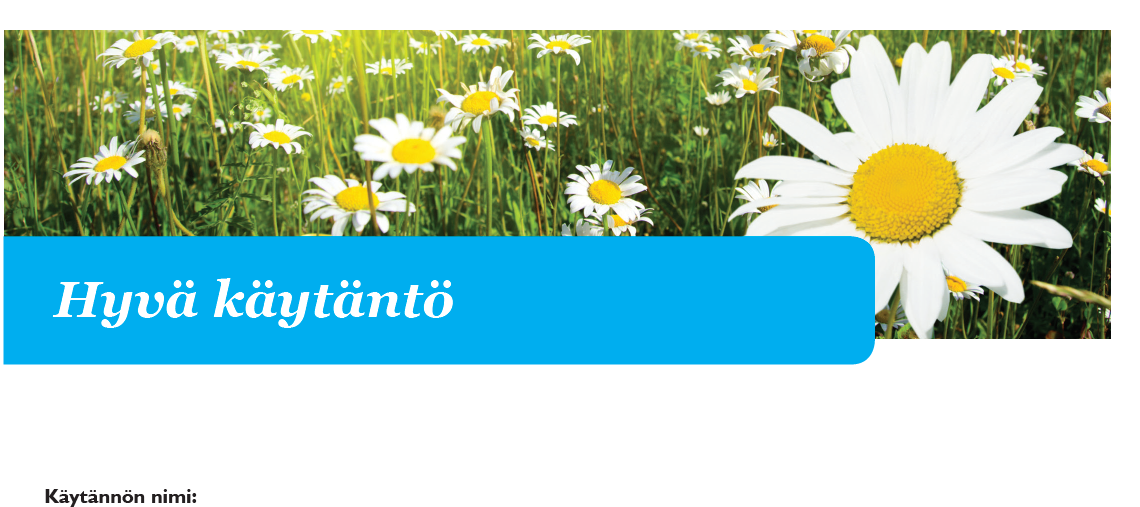        Matkustuslista        Perjantai: Lähtölista        Maanantai: Paluulista         Kuvaus:         Teemme matkustuslista opiskelijoiden koulu-kotimatkoista. Listasta selviää aikataulut, ohjauksen tarve, lipun ostot. Lista              helpottaa ohjaajaa matkakeskuksessa ja kertoo miltä laiturilta opiskelija lähtee. Samoin maanantaina ohjaaja tietää tarkat             aikataulut ja millä opiskelija saapuu (juna/linja-auto) ja osaa saattaa opiskelijan seuraavaan jatkoyhteyteen jolla opiskelija           pääsee kouluun.          Mitä maksaa toteuttaa, resurssit:         Onko muiden mahdollista toteuttaa ja mahdolliset kehittämisideat:         On Lista jää dokumentiksi, jos jotain sattuu matkalla niin on helppo selvittä millä bussilla opiskelija on lähtenyt.         Yhteystiedot:           Bovalius ammattiopisto/ opiskelija-asunnot Valoranta. Keskussairaalantie 21 PL 5          Mahdolliset liitteet: Muutokset matkustuslistaan tulee opiskelijan/huoltajan ilmoittaa keskiviikkoiltana ja sen jälkeen                 yökkö  puhtaaksi kirjoittaa listat. Suuri osa opiskelijoista oppii kulkemaan koulu/kotimatkat itsenäisesti tai pienellä             ohjauksella. n. 6 kk jälkeen. Pieni osa heitä , jotka tarvitsevat aina saaton bussiin asti.       Solukuulumiset         Kuvaus:        Yhteisöohjaaja ja siivoustyönohjaaja kiertävät 2x lukuvuoden aikana  kaikki solut. Mahdollisuus henkilökohtaiseen kontaktiin.           Matala kynnys kysyä  siivoukseen ja asumiseen liittyviä asioita Helpompi huomata solun yhteishenki jne.         Mitä maksaa toteuttaa, resurssit:         Onko muiden mahdollista toteuttaa ja mahdolliset kehittämisideat: Kyllä          Yhteystiedot: Hannele Vuoto 0445595 400          Mahdolliset liitteet:       Iltakierto         Kuvaus:         Klo 22 käydään tarkistamassa, että kaikki nukkuu         Mitä maksaa toteuttaa, resurssit:         Onko muiden mahdollista toteuttaa ja mahdolliset kehittämisideat:          Yhteystiedot: Luovi Limanka          Mahdolliset liitteet:        Työvuoro 18-2.00         Kuvaus:         Työvuoro 18-2.00 rauhoittaa asuntolassa, erittäin hyvä.         Mitä maksaa toteuttaa, resurssit:         Henkilöresurssi + yölisä.         Onko muiden mahdollista toteuttaa ja mahdolliset kehittämisideat:          Yhteystiedot:          pentti.savela@jao.fi          Mahdolliset liitteet:        Avartti- kansainvälinen nuorten harrastusohjelma         Kuvaus:         Kolme osioita liikunta, palvelu ja taito. Nuoret keräävät merkkejä joka osioista ja tekevät ryhmänä harjoitusseikkailun ja              varsinaisen seikkailun.         Mitä maksaa toteuttaa, resurssit:         Toteutuu normaali arjen yhteydessä.         Onko muiden mahdollista toteuttaa ja mahdolliset kehittämisideat:          Yhteystiedot:           www.avartti.fi          Mahdolliset liitteet:       Yhteisällisyys         Kuvaus:         Yksi suuri perhe         Mitä maksaa toteuttaa, resurssit:          Ei maksa mitään, jos on jalkapallo ja kaksi vetäjää.         Onko muiden mahdollista toteuttaa ja mahdolliset kehittämisideat:         Kaikkien on mahdollista toteuttaa, tiloja löytyy. Urheiluseurat ja yhdistykset mukaan toimintaan. Kehittää voi vaihtamalla lajia.          Yhteystiedot:          Valma Kpedu           Mahdolliset liitteet:       Asuntolakurssi         Kuvaus:         Opiskelijoille järjestetään ohjatusti ruuanlaitto, siivousta, elämänhallinnan ohjausta, viranomaisten esittelyä.         Mitä maksaa toteuttaa, resurssit:         Mahdollisuuksien mukaan vapaaehtoisia vetäjiä (Martat), opiskelijat/työssäoppijat (nuva, turva, sote). Elintarvikkeetmaksaa            osallistujamäärän mukaan. Siivousvälineet on talossa.         Onko muiden mahdollista toteuttaa ja mahdolliset kehittämisideat:         On. Kehittämisideaa: yhdistykset mukaan, kaupunkisuunnistus mukaan.          Yhteystiedot:         Kpedu hilkka.viitala@kpedu.fi; jukka-pekka.peralampi@kpedu.fi          Mahdolliset liitteet:          Löytyy aikaisempien asuntolakurssien materiaalia, jota voi muokata.        Työnjakolista         Kuvaus:         Jokapäivälle on oma lista mitä pitää tehdä ja kuka tekee. Päivitetään  viikon alussa.         Mitä maksaa toteuttaa, resurssit:          Tulostus.         Onko muiden mahdollista toteuttaa ja mahdolliset kehittämisideat:         Omat viikon aikaiset tapahtumat voi jokainen kirjoittaa ylös ja jakaa vastuutehtävät.          Yhteystiedot:            Asuntola Hanslankari, Ammattiopisto, Luovi Muhos 040319 3313, hanslankari@luovi.fi          Mahdolliset liitteet: Liite 2 /viikko 22, työnjako.       Henkilökunnan viikko-ohjelma valkotaulussa.         Kuvaus:         Valkotaulu kahvihuoneen seinällä, jossa viikon tehtävänjako, palaverit, menot, yhteisesti muistettavat asiat.         Mitä maksaa toteuttaa, resurssit:          165 E, n. 150 x 130 cm ja tussit         Onko muiden mahdollista toteuttaa ja mahdolliset kehittämisideat:         Taulun etu, jos ohjaajia monta ja he työskentelevät  eri työvuoroissa. Hyvä työkalu sähköisen kalenterin kanssa.          Yhteystiedot:          Oppimestari, Nahkatehtaankatu 3, 90130 Oulu, 0403193106          Mahdolliset liitteet: Liite 3        Takuurahan palautuksessa hyväksi havaittu käytäntö         Kuvaus:         Koonti siivoustehtävistä huonetta luovutettaessa- hinnasto. Tarkastuskierroksella asukaslista mukaan, johon merkitään                siivoamattomuudet. Helpottaa, selkeyttää toimintaa. Vastuu yhdellä asuntolanohjaajalla.  (Käytössä Rovaniemi, Kittilä,            Sodankylä, Kemijärvi)         Mitä maksaa toteuttaa, resurssit:         -         Onko muiden mahdollista toteuttaa ja mahdolliset kehittämisideat:          Yhteystiedot:           Rovaniemen koulutuskuntayhtymä, opiskelija- ja hyvinvointipalvelut. Sari Tuisku 020 7984076          Mahdolliset liitteet: Majoituskortti, takuurahan palautus lomake, asukaslistat, asuntolan asumisäännöt ja hinnasto saatavilla                asuntolan kansiossa kaikkien käytettävissä.        Ruokaa iltaan yhdessä         Kuvaus:         Nuorten itsehaluamia ruokia/leipomisia. Iltapaloja tehdään heidän kanssa. Tekijämäärä 1-4 henkilöä (+tarvittaessa ohjaaja).          Mitä maksaa toteuttaa, resurssit:          Jokainen tuo jotain ainesta. Pullonkeräysrahat, asuntola tarjoaa peruselintarvikkeita (jauhot, rasvat, mausteet) sekä            ruuasta saatu  50 sent-1 E käyttöön seuraavaan kertaan         Onko muiden mahdollista toteuttaa ja mahdolliset kehittämisideat:          Jos yhteiskeittiö niin kyllä.          Yhteystiedot: Harjun asuntola/JKL          Muuta: Annoksesta voidaan pyytää 0,50 sent. – 1 E/henkilö. Syäjät voivat maksaa myös tyhjillä panttipulloilla.  Tekijät             eivät maksa annoksestaan.      Yhteistyö etsivien kanssa        Kuvaus       Etsivät käyvät n. 1/ kk asuntolassa olemassa opiskelijoiden kanssa. Saavat enemmän irti nuorista.       Yhteystiedot: Poke Saarijäri.